KENNEL ASSOCIATION
CHAMPIONSHIP SHOW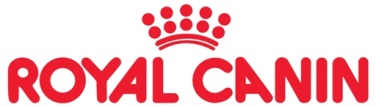 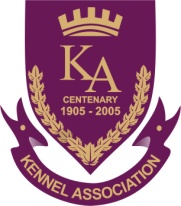 SATURDAY 25th FEBRUARY 2017JAGTERSHOF RUGBY CLUB, KUILS RIVER, CAPE TOWNCARS ARE NOT PERMITTED ON THE RUGBY FIELD AT ANY TIME- RIGHT OF ADMISSION  RESERVEDENQUIRIES:	MRS D E  POWELL (Hon Sec) Tel: 021 715 9758- Fax: 021 712 1489- Email: kennelassociationshows@gmail.com	R BATEMAN (Chairman) 021 434 4477SHOW MANAGER: Mr J MarquesKUSA REPRESENTATIVE: Mr R KoningPOSTAL/EMAIL ENTRIES:P O BOX 167, CONSTANTIA 7848 – Email: kennelassociationshows@gmail.comBreed: R110.00 per dog.  Entries received after 3rd February until and including 10th February- R150.00 per dogBaby Puppy Class: R50.00 per dog- Not eligible for CC or BOBObedience Class C- Agility Grades 3- Dog Jumping Grades 1.3.5-Dog Carting Mini/Senior- R110.00 per dogEntries received after 3rd February until and including 10th February- R150.00 per dogR40.00 per dog Non-Qualifying Classes. Dog Jumping/ Agility / Dog CartingAdditional Disciplines : R30.00 same dogChild & Junior Handler Classes R20.00 if entered in Breed (if not : R50.00)All entries received after 3rd February until and including 10th February- R150.00 per dogFLYBALL Team R120.00 per Team.Entries received after 3rd February until and including 10th February- R150.00 per TeamNO ENTRIES ACCEPTED AFTER 10th FEBRUARY 2017Catalogues R50.00 (Group)Trade Stalls: R250.00 – must be paid by 10th February 2017Faxed Entries only accepted if LEGIBLE with proof of payment with Exhibitors name PRINTED CLEARLY on the deposit slip.The Breed Classes will be judged in alphabetical order as listed in Schedule 2 of the KUSA Constitution unless otherwise statedORDER OF JUDGING BREED CLASSES:  BABY PUPPY 4 to 6 monthsnot eligible for CC ~ MINOR PUPPY 6 to 9 months ~ PUPPY 9 to 12 months ~JUNIOR 12 to 18 months ~GRADUATE 18 to 24 months ~SA BRED ~ VETERANS ~OPEN ~ CHAMPIONSMiniature Dachshunds will be weighed.GROUP JUDGING: BABY PUPPY, BEST PUPPY, BEST JUNIOR, BEST VETERANS, GROUPFINALS: BBPIS, BJIS, BVIS, BPIS, BISTHERE WILL BE NO CHANGES IN THE ORDER OF JUDGINGCHILD HANDLERS: 8 years and under 11 years JUNIOR HANDLERS: over 11 years and under 18 years on the day of the National Finals.  Kindly submit proof of age for Child and Junior HandlerON NO ACCOUNT ARE CARS ALLOWED ON THE FIELDSpecial Events, the Kennel Association & Royal Canin Supreme Puppy Competition sponsored by‘RoyalCanin’ Schedule 5E (13)will be judged by Mr F Kane (UK) before the judging of Kennel Association Finals. Please submit a copy of your Best Puppy in Show Certificate when returning your invitation.AGILITY:  -All Grades CONTACT and NON-CONTACT - Small / Medium / Large. Bitches in Season permitted in Agility, Dog Jumping and Breed Disciplines.VET ON CALL: TYGERBERG ANIMAL HOSPITAL- Tel: 021 919 1191CLUB MEMBERSHIP: 01/01/2017 – 31/12/2017 – Single R10.00- Family R15.00All Exhibitors/Handlers/Owners are personally responsible for the control of their dogs at all times and shall be personally liable for any claims which may be made in respect of injuries which may arise or be caused by their dogs. All Exhibits must be on leads at all times unless otherwise instructed by a Judge.The person/s responsible for any damage to the venue, grounds and or irrigation system will be liable for the cost thereof.CARS PARKED AT OWNERS’ RISK- NO CARS ON RUGBY FIELD BEFORE OR AFTER THE SHOWPLEASE ADD R20.00 WHEN MAKING CHEQUE OR CASH DEPOSITNO REFUNDS WHEN MAKING INCORRECT PAYMENTBank: ABSA  Account Name:KENNEL ASSOCIATION  Account Number:9288854600Branch:TOKAIBranch Number:632005BreedJudgeTimeGundogsMr F Kane (UK)09h00HerdingMrs R Cabion(WC)09h00Hounds- MrR Dempsey (KZN)09h00Terriers- Terrier Group will commence with Staffordshire BT alphabetical resumes thereafterMr M Vorster (KZN)08h00Toys – Toy Group will commence with Cavalier King Charles followed by Pekingese & Pugs alphabetical resumes thereafterMrs J Duthie (WC)09h00UtilityMiss N Redtenbacher (Gaut)09h00Working Mr M Anderson (KZN)09h00BEST BABY PUPPY Mr R DempseyBefore BISBEST PUPPYMr R DempseyBefore BISBEST JUNIORMr R DempseyBefore BISBEST VETERAN Mr R DempseyBefore BISBEST IN SHOWMr R DempseyDisciplineJudgeTimeAgility- All Grades- Mr K Taylor08h00Fly BallMs M Schobel7h30Dog Jumping- All Grades- (1-6)Mrs C Germishuys08h00 Dog Carting after Dog JumpingMs M Fourie-Class CMrs A Brooke08h00Handlers – Child & JuniorMr M Vorster07h30